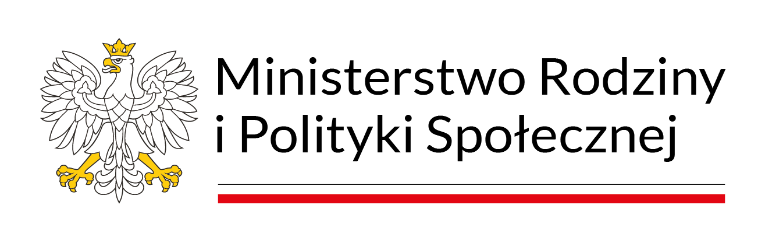 Miejsko-Gminny Ośrodek Pomocy Społecznej w Żurominie ogłasza nabór do  Programu „Asystent osobisty osoby z niepełnosprawnością ” dla Jednostek Samorządu Terytorialnego  – edycja 2024 zorganizowany przez Ministra Rodziny i Polityki Społecznej.
Całkowita wartość zadania wynosi  34 869,72 zł. Zadanie jest w całości finansowane ze środków Funduszu Solidarnościowego.

Cel Programu

Celem Programu jest ogólnodostępne wsparcie dla osób niepełnosprawnych poprzez usługę asystenta osobistego osoby niepełnosprawnej, mającą na celu zapewnienie pomocy Uczestnikowi Programu w wykonywaniu codziennych czynności oraz w funkcjonowaniu w życiu społecznym.
Działania podejmowane w ramach Programu mają na celu:poprawę jakości życia osób niepełnosprawnych, w szczególności poprzez umożliwienie im jak najbardziej niezależnego życia;wsparcie osób niepełnosprawnych oraz zapewnienie pomocy adekwatnej do potrzeb;uczestnictwo osób niepełnosprawnych w wydarzeniach społecznych, kulturalnych, rozrywkowych lub sportowych itp.;dofinansowanie jednostek samorządu terytorialnego w ramach realizowanych zadań mających na celu wsparcie społeczne osób niepełnosprawnych;


Rekrutacja

Osoby zainteresowane udziałem w Programie proszone są o kontakt z Miejsko-Gminnym Ośrodkiem Pomocy Społecznej w Żurominie  celem uzyskania niezbędnych informacji dotyczących kwalifikacji do uczestnictwa w Programie.ZAŁĄCZNIKI DO POBRANIA:
 
Zał. Nr 14- Regulamin Zał. Nr 2- Klauzula informacyjna RODO Ministra Rodziny i Polityki SpołecznejZał. Nr 3- Klauzula informacyjna M-GOPSZał. Nr 4- Upoważnienie (wypełnić jeśli dotyczy)